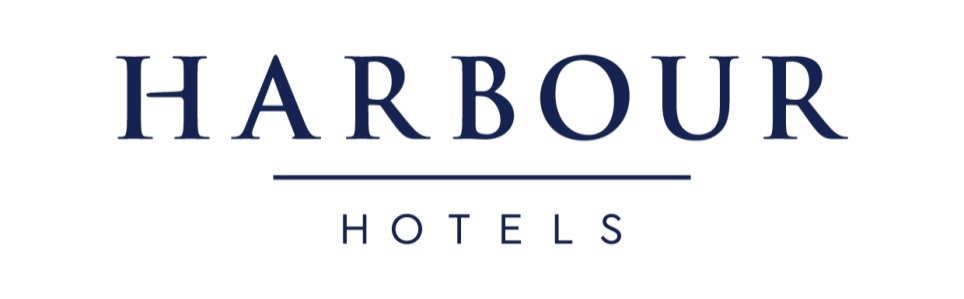 Drink pre-order form – Bristol Harbour Hotel Chartered Institute Annual BallPlease note wines are subject to availability and orders must be pre-paid, prices include VATAll orders must be returned to Esther.woolman@harbourhotels.co.uk by 1st April.Company/ Booking Name: Your Name:					Contact telephone: Contact email: CARDHOLDER NOT PRESENT TRANSACTION FORMName of cardholder as it appears on the card:Address where the card statements are sent including postcode:Telephone number:Card details:Details of Transaction: - What can be chargedDrinks ListQuantity RequiredTotal CostCHAMPAGNE AND SPARKLING 750mlProsecco, La Pieve, Extra Brut - £36.00 Moet & Chandon, Brut Imperial - £69.00Lombard, Premier Cru Rosé, Brut, Champagne £85.00 Veuve Clicquot, Yellow Label, Brut - £89.00Dom Pérignon Millesime, Brut - £265.00WHITE WINE 750mlViura, Autèntico, Utiel-Requena, Spain - £20.00 Picpoul de Pinet, Belle Mare, Languedoc, France -£29.00Sauvignon Blanc, Central Valley, Chile - £24.00Torrontes, Mendoza, Argentina  - £27.00Chenin Blanc, K Forrester, South Africa - £32.00Sauvignon Blanc, Marlborough, New Zealand - £42.00Chardonnay, Cannonball, California, USA -  £44.00Gavi di Gavi,‘La Minaia’, Italy  - £40.00Chablis Grand Cru Bougros, Burgundy, France  - £85.00ROSE WINE 750mlBobal Rosé, Autèntico, Utiel-Requena, Spain -  £20.00Pinot Noir Rosé, Lyme Bay, Devon - £48.00Sancerre Rosé, Loire, France - £52.00RED WINE 750mlBobal Tempranillo, Autèntico, Utiel-Requina, Spain -  £20.00Merlot, Casa Lejano, Central Valley, Chile  - £24.00Montepulciano d’Abruzzo, Abruzzo, Italy-  £27.00Pinot Noir, LUC, Languedoc, France - £38.00Cabernet Sauvignon, Les Mougeottes, France - £27.00Syrah ‘The Francophile’, South Africa -  £28.00Malbec, High Vineyards, Salta, Argentina - £32.00Rioja Crianza, Rioja Alta, Spain - £40.00Beer/ Cider – Bucket of 5 BottlesBottled Peroni - £20Bottled Cornish Orchards - £25Soft Drinks Jug of Orange Juice - £7.00 Jug of Apple Juice - £7.00 1ltr Bottled Sparkling Water - £4.00 1ltr Bottled Still Water - £4.00(Tap Water is always Provided as Complimentary)Number:Number:Number:Type:Start Date:Expiry Date:Issue no.(Switch/Maestro Only)Card Security Code:SignatureDate: